Publicado en Rockville el 25/03/2024 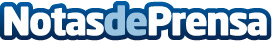 Theriva™ Biologics presenta los aspectos operativos más destacados y los resultados financieros de todo el ejercicio 2023El Comité independiente para la monitorización de los datos (IDMC) ha recomendado la continuación de VIRAGE, ensayo clínico de fase 2b de VCN-01, en combinación con quimioterapia para el adenocarcinoma ductal pancreático (PDAC) metastásico, sin que se plantearan problemas de seguridad. VIRAGE está en vías de finalizar la inscripción en el primer semestre de 2024Datos de contacto:Chris Calabrese Theriva Biologics917-680-5608Nota de prensa publicada en: https://www.notasdeprensa.es/theriva-biologics-presenta-los-aspectos_5 Categorias: Internacional Medicina Industria Farmacéutica Industria Otras Industrias Otras ciencias http://www.notasdeprensa.es